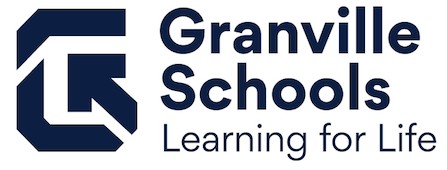 GRANVILLE EXEMPTED VILLAGE SCHOOL DISTRICTBOARD OF EDUCATIONJune 21, 20216:30 pmAGENDA	Call to OrderPledge of AllegiancePresident’s WelcomeRoll CallDr. Cornman______ Mr. Miller ___ ___Ms. Deeds _______Mr. Wolf ______Ms. Shaw______5.	Approval of AgendaDr. Cornman______ Mr. Miller ___ ___Ms. Deeds _______Mr. Wolf ______Ms. Shaw______6.	Commendations	OHSAA Exemplary Service Award:  	Janell Rogers is being recognized for her many contributions to the Athletic Department and Granville Schools.  	Licking County Health Department:  The District would like to recognize the Health Department for their COVID guidance and advice as well as arranging clinics for staff member vaccinations.	Honorees:   Chad Brown and Olivia Biggs	Project Adam:  Marc Dutro and Dr. Naomi Kertesz from Nationwide Children’s Hospital are here to recognize the District Heartsafe Committee for receiving accreditation through Project Adam.	Honorees:  Heart Safe Committee Members Amy Petryk, Ann Varrasso, Casey Curtis, Gina Burdick, Gwenn Spence, Jen Borucki, Julie Connolly, Kara Little, Karly Worrall, Lauren Fisher, Leigh Andolina-Priano, Matt Durst, Mike Duncan, PJ Kadlic, Somer Thagard, Tonya Sherburne.  Accepting the award on behalf of the committee are members Amy Petryk, Ann Varrasso, and Gina Burdick.  	Licking County River Round Up Poster Contest:  Kristy Hawthorne, District Program Administrator of the Licking County Soil & Water Conservation District, is here to recognize two Granville students  for their winning poster entries that reflected water pollution awareness and encouraged volunteer participation in the River Round Up.  	Honorees:  GHS student Olivia Liberti – Grand Prize winner; GES student Rebekah Prokop – Honorable Mention.  	Ten Year Milestone Service Award:  Kim Miller-Smith, Central Regional Manager from the Ohio School Boards Association, is here to present Board Member Thomas Miller with the 10-year Milestone Service Award.7.	Staff ReportRuling Our Experiences (ROX) Report – Misti BakerMonthly Financial Report – Brittany TreoloCCIP Presentation – Gwenn Spence and Ryan Bernath21-22 School Year Update – Jeff Brown8.	Public Comments	This meeting is a meeting of the Board of Education in public for the purpose of conducting the School District’s business and is not to be considered a public community meeting.  There is a time for public participation during the meeting as indicated in the agenda.  	See Board Policy No. 0169.1 – Public Participation at Board Meetings.9.	Board Discussion DEI Committee Update10.	Action Agenda10.01   Board Policy Adoption	Superintendent recommends:                          	 Motion:	Approval of the following Board Policies effective immediately:AC, NondiscriminationAC-R, Discrimination Complaint ProcedureDH, Bonded Employees and OfficersEF/EFB, Food Services Management/Free and reduced-Price Food ServicesIGCB, Innovative Education ProgramsIGCK, Blended LearningIGE, Adult Education ProgramsIGED, Adult DiplomaDr. Cornman______ Mr. Miller ___ ___Ms. Deeds _______Mr. Wolf ______Ms. Shaw______10.02	Approval to Rescind Board Policies	Superintendent recommends:	Motion:	Approval to rescind the following Board Policies effective immediately:IGED-R, Diploma of Adult EducationDr. Cornman______ Mr. Miller ___ ___Ms. Deeds _______Mr. Wolf ______Ms. Shaw______10.03	Student Handbooks for the 2021-2022 School Year	Recommended by Superintendent:                          	 Motion:	Approval of the following student handbooks for the 2021-2022 school year:   Granville Elementary SchoolGranville Intermediate SchoolGranville Middle SchoolGranville High SchoolDr. Cornman______ Mr. Miller ___ ___Ms. Deeds _______Mr. Wolf ______Ms. Shaw______10.04	Athletic Handbook for the 2021-2022 School Year	Recommended by Superintendent:                          	 Motion:	Approval of the Athletic Handbook for the 2021-2022 school year.     Dr. Cornman______ Mr. Miller ___ ___Ms. Deeds _______Mr. Wolf ______Ms. Shaw______10.05	Employee Handbook for the 2021-2022 School Year	Recommended by Superintendent:                          	 Motion:	Approval of the Employee Handbook for the 2021-2022 school year.     Dr. Cornman______ Mr. Miller ___ ___Ms. Deeds _______Mr. Wolf ______Ms. Shaw______10.06 School Fees for the 2021-2022 School Year	Recommended by Superintendent:                          	 Motion:	Approval of the following school fees for the 2021-2022 school year:   Granville Elementary SchoolGranville Intermediate SchoolGranville Middle SchoolGranville High SchoolDr. Cornman______ Mr. Miller ___ ___Ms. Deeds _______Mr. Wolf ______Ms. Shaw______10.07 PowerSchool Student Information System Contract 	Superintendent recommends:	Motion:	Approval of the contract between PowerSchool and Granville Schools to provide Student Information System, Enrollment Express and Special programs beginning September 30, 2021 through September 29, 2022.      Dr. Cornman______ Mr. Miller ___ ___Ms. Deeds _______Mr. Wolf ______Ms. Shaw______10.08 Approval of Food Service Contract	Superintendent recommends:                          	 Motion:	Approval of the Food Service Contract with AVI effective the 2021-2022 school year. 			Dr. Cornman______ Mr. Miller ___ ___Ms. Deeds _______Mr. Wolf ______Ms. Shaw______10.09  LCESC Contracts for 2020-2021                                                                Recommended by Superintendent:                              Motion:               Approval of the following LCESC agreements for the 2021-2022 school year:Early Childhood Disabled Preschool Funding Flow AgreementEarly Childhood Disabled Preschool ContractPhoenix Central ED Seat AgreementSpecial Education and Related Services Contract.Dr. Cornman______ Mr. Miller ___ ___Ms. Deeds _______Mr. Wolf ______Ms. Shaw______10.10  ESCCO Contracted Service Agreement                                                                Recommended by Superintendent:                              Motion:              Approval of the contracted service agreement with the ESCCO for ELL Services for the 2021-2022 school year.  Dr. Cornman______ Mr. Miller ___ ___Ms. Deeds _______Mr. Wolf ______Ms. Shaw______10.11 SOAR Leading & Learning Collaborative Agreement	Recommended by Superintendent:	Motion:	Approval of the SOAR Leading & Learning Collaborative Agreement between Battelle for Kids and Granville School District for the 2021-2022 school year. Dr. Cornman______ Mr. Miller ___ ___Ms. Deeds _______Mr. Wolf ______Ms. Shaw______10.12 Exempt Employees Salary Schedule Increase	Recommended by Superintendent:	Motion:	Approval of a 1.75% salary increase, effective the 2021-2022 school year, for the District Exempt Employees. Dr. Cornman______ Mr. Miller ___ ___Ms. Deeds _______Mr. Wolf ______Ms. Shaw______10.13 Administrator Stipends	Recommended by Superintendent:	Motion:	Approval of merit stipends for all Administrators for the 2020-2021 school year.    Dr. Cornman______ Mr. Miller ___ ___Ms. Deeds _______Mr. Wolf ______Ms. Shaw______10.14 Administrative Employees Salary Schedule Increase	Recommended by Superintendent:	Motion:	Approval of a 1.75% salary increase, effective the 2021-2022 school year, for the District Administrative Employees. Dr. Cornman______ Mr. Miller ___ ___Ms. Deeds _______Mr. Wolf ______Ms. Shaw______10.15 LACA Service Level Agreement for 2021-2022				Recommended by Superintendent:Motion:	Approval of the service level agreement between Licking Area Computer Association and Granville Exempted Village School District for the period of July 1, 2021 to June 30, 2022.          Dr. Cornman______ Mr. Miller ___ ___Ms. Deeds _______Mr. Wolf ______Ms. Shaw______11.	Consent Agenda11.01	Approval of Routine Business by Consent	The Superintendent recommends the acceptance of the following consent items.A.	Adoption of Minutes:Adopt the minutes of the Regular Meeting of the Board of Education held on Monday, May 17, 2021. (Attachment)B.	Acceptance of Donations/Grants:A $50.00 donation for the Mike Karian Memorial Fund from Alex Lamson.A $100.00 donation towards the live video streaming of GHS Graduation from Janell Rogers.  An anonymous donation of a 1998 Chevrolet Malibu LS to the GHS Industrial Tech Department.  C.	Employment:	1.   Stipends for the 2020-2021 School YearSuperintendent submits:Carol Higgins, GMS Educational Aide, $800 stipend for Ohio Partnership for Excellence in Paraprofessional Preparation (OPEPP) Committee Chair during the 2020-2021 school year.  Funds are from an honorarium given by the University of Cincinnati to schools participating in OPEPP.  Janelle King, Superintendent’s Secretary, $5,000 stipend for District Communications. 	2.	Supplemental Contracts for the 2020-2021 School YearSuperintendent recommends employment of the following supplemental contract(s) pending verification of all licensure requirements and BCII/FBI criminal records check.		Group 4					Name		Assistant HS Track (.50)			Emily Ellyson		Assistant Boys Tennis (.50)			Rick Corder		Group 5							Assistant MS Track				Emily Ellyson		Assistant MS Track (.50)			Ruth Sunkle		Group 6		ES Team Leader – Fine Arts			Lisa Finney-Hartshorn	3.	Supplemental Contracts for the 2021-2022 School YearSuperintendent recommends employment of the following supplemental contract(s) pending verification of all licensure requirements and BCII/FBI criminal records check.		Group 0					Name	 	Theater Arts Producer & Director		Sara Sharp		Marching Band Director			Jerod Smith		Group 1					 	Organic Garden & Land Lab Manager		Jim Reding		Instrumental Music I				Jerod Smith		Group 2					 	Instrumental Music II				Andrew Krumm		Head Girls Golf					Lucas Radabaugh		Group 3		Steel Band					Andrew Krumm		Assistant Marching Band Director		Andrew Krumm		Assistant Marching Band Director		Matt Thompson		Musical Director (.50)				Bruce Piper		Musical Director (.50)				Kristen Snyder		Musical Director				Sara Sharp		LPDC Chair					Amy Mullins		Group 4	 	LPDC Clerk					Marie Kreger		LPDC Committee				Jeremy Hopping		LPDC Committee				Michelle Bain		HS Yearbook					No’El Fortner		HS Vocal Music					Kristen Snyder		Group 5		Piano Accompanist				Brennan Harris		Academic Team Advisor (.50)			Cody Masters		Academic Team Advisor (.50)			JR Wait		Orchestra Performances			Samantha Schnabel		HS Vendor Assessment				Bobbi Seidell		Junior Class Advisor				Janie Waidelich		MS Yearbook (.50)				Michelle Bain			MS Yearbook (.50)				Michelle Dague		Group 6		ES Team Leader – Kindergarten		Janet Diddle		ES Team Leader – Grade 1			Theresa Applegate		ES Team Leader – Grade 2			Jessica Wilson		ES Team Leader – Grade 3			Christine Jude		ES Team Leader – Fine Arts			Lisa Finney-Hartshorn		IS Team Leader – Grade 4			Jennifer McCollister		IS Team Leader – Grade 5			Alison Weate		IS Team Leader – Grade 6			Jeanna Giovannelli		IS Team Leader – Fine Arts			Andrea Imhoff		MS Team Leader – Grade 7			Brook Roshon		MS Team Leader – Fine Arts			Jessica Zelenack		MS Team Leader – Intervention Specialists	Matt Engler		MS Drama					Sean Felder		MS Yearbook Pictures				Lisa Yeager		MS Student Council 				Jody Overholt		HS Team Leader – Mathematics		Lisa Allen		HS Team Leader – Global Languages		Regina Benson		HS Team Leader – Student Services (.50)	Tara Hartshorn		HS Team Leader – Student Services (.50)	Ryan Schwaiger		HS Team Leader – Science			Jim Reding		HS Team Leader – Language Arts		E.B. Smith		HS Team Leader – Social Studies		JR Wait		HS Team Leader – Applied Fine Arts		Karly Worrall		French Club					Regina Benson		Latin Club					Derrick Fisher		Spanish Club					Jennifer Mosquera		NHS Advisor					Judith Henderson		HS Student Council (.50)			Tiera Cramer		HS Student Council (.50)			Jody Overholt		Business Manager – Fine Arts			Kathy Frank		Business Manager – Fine Arts			Stefanie Stanton		Senior Class Advisor				Beth Simmons		Group 7		Key Club					Kathy Frank		MS Ski Club Advisor 				James Browder		MS Ski Club Advisor				Susan Tallentire		Science Olympiad				Josh Grischow		HS Ski Club Advisor				Dianne McDonald		Varsity G					Chris Powell		Assistant Musical Director & Choreographer	Stefanie Stanton		HS Newspaper					Amy Tolbert		Mock Trial					JR Wait		Group 8		ES Music Performances			Elizabeth Kowalczyk		IS Band Director – Grade 6			Andrew Krumm		IS Music Performances (.50)			Matt Opachick		IS Music Performances				Emily Hartman		IS Student Council (.50)			Debbie Thomas		MS Vocal Music Performances			Jessica Zelenack		MS Music Director				Jessica Zelenack		MS Instrumental Music Performances		Jerod Smith		NHS Committee				Lisa Allen		NHS Committee				Regina Benson		NHS Committee				Jeremy Hopping		NHS Committee				Jim Reding		NHS Committee				E.B. Smith		Spanish Honor Society				Jennifer Mosquera		Freshmen Class Advisor			Jeremy Hopping		Sophomore Class Advisor			Sally Gummere		Envirothon Club				Jim Reding		HS Youth in Government			Lori Weaver		Industrial Tech Club				Craig Wenning4.   Star Employees for the 2021-2022 School YearSuperintendent recommends employment of the following Star employee(s) pending verification of BCII/FBI criminal records check.Robert MainNoah Charlton5.   Certified Staff Contracts for the 2021-2022 School YearSuperintendent recommends employment of the following certified contract(s) pending verification of all licensure requirements and BCII/FBI criminal records check.Anne Stewart, GES Kindergarten Teacher, a one-year contract for the 2021-2022 school year.  Ashlyn Ohm, GMS Family and Consumer Sciences Teacher, a one-year contract for the 2021-2022 school year.  Tanner Ernest, GMS English/Language Arts Teacher, a one-year contract for the 2021-2022 school year. 6.   Classified Staff Contracts for the 2020-2021 School YearSuperintendent recommends employment of the following classified contract(s) pending verification of all licensure requirements and BCII/FBI criminal records check.Shelly Bailey, Systems Administrator, a pro-rated contract beginning June 17, 2021 through June 30, 2021.  7.   Classified Staff Contracts for the 2021-2022 School YearSuperintendent recommends employment of the following classified contract(s) pending verification of all licensure requirements and BCII/FBI criminal records check.Shelly Bailey, Systems Administrator, a two-year contract effective the 2021-2022 and 2022-2023 school years.  8.  Exempted Employee Contract RenewalsDonna Fouch, Treasurer’s Office Professional I, a two-year contract effective the 2021-2022 and 2022-2023 school years.  9.   Administrator Contract RenewalsEach person listed will receive a full-time contract unless otherwise noted:  Matt Durst, GHS Principal, a two-year contract effective the 2021-2022 and 2022-2023 school years.  Travis Morris, GES Principal, a two-year contract effective the 2021-2022 and 2022-2023 school years.  Gwenn Spence, Director of Student Services, a two-year contract effective the 2021-2022 and 2022-2023 school years.  Glenn Welker, Director of Technology a two-year contract effective the 2021-2022 and 2022-2023 school years.  Tracie Lees, GIS Principal, a one-year contract effective the 2021-2022 school year.  10.   Home Instructors for the 2021-2022 School YearSuperintendent recommends employment of the following home instructor position(s) pending verification of all licensure requirements, years of experience calculations and BCII/FBI criminal record checks.   Michelle Bain, retroactive to May 17, 2021.  11.   Leaves of AbsenceSuperintendent submits:Carrie Bell, GES Teacher, a leave of absence beginning May 19, 2021 through the end of the 2020-2021 school year.  Linda Wicks, GES Technology Coach, a retroactive intermittent leave of absence beginning March 10, 2021 through February 28, 2022.  Tina Washka, Assistant Treasurer, a continuous leave of absence beginning May 10, 2021 through August 2, 2021 and an intermittent leave of absence beginning May 10, 2021 through May 9, 2022.  12.   Extended School Year (ESY) Contracts for the Summer of 2021Superintendent recommends employment of the following Extended School Year (ESY) position(s) pending verification of all licensure requirements, years of experience calculations and BCII/FBI criminal record checks.  Charissa Mills-PackKyle BergeronMichelle WillisVickie Chesser13.   ResignationsSuperintendent submits with appreciation of service:Jaclyn Walker, GMS Math Teacher, effective the end of the 2020-2021 school year.  D.	Field Trips:GIS Sixth Grade Discovery students to travel to Gibraltar Island on Lake Erie to attend workshops provided by The Ohio State University October 8-9, 2021.  GHS Wrestling team to travel to t. Paris Graham High School June 27-July 1, 2021 for wrestling camp.  GHS Boys Cross Country to travel to Lazy R Campground on August 4-6, 2021 for team building and training camp.  Dr. Cornman______ Mr. Miller ___ ___Ms. Deeds _______Mr. Wolf ______Ms. Shaw______End of Consent Agenda										13.	Finances13.01	Financial Statements		Treasurer recommends:	Motion:	Approval of the May, 2021 financial report. Dr. Cornman______ Mr. Miller ___ ___Ms. Deeds _______Mr. Wolf ______Ms. Shaw______13.02	Resolution Authorizing Payment		Treasurer recommends:	Motion:	Approval of the resolution authorizing payment in lieu of transportation for students attending Marburn Academy and Grace Christian School.  Dr. Cornman______ Mr. Miller ___ ___Ms. Deeds _______Mr. Wolf ______Ms. Shaw______13.03	FY21 Permanent Appropriation Resolution		Treasurer recommends:	Motion:	Approval of the permanent appropriation resolution during the fiscal year and ending June 30, 2021.  Dr. Cornman______ Mr. Miller ___ ___Ms. Deeds _______Mr. Wolf ______Ms. Shaw______13.04	FY22 Temporary Appropriation Resolution		Treasurer recommends:	Motion:	Approval of the temporary appropriation resolution during the fiscal year and ending June 30, 2022. Dr. Cornman______ Mr. Miller ___ ___Ms. Deeds _______Mr. Wolf ______Ms. Shaw______13.05	Resolution to Approve Fund Advances		Treasurer recommends:	Motion:	Approval of the resolution for FY21 year end fund advances to be repaid after fiscal year close.   Dr. Cornman______ Mr. Miller ___ ___Ms. Deeds _______Mr. Wolf ______Ms. Shaw______13.06	Resolution to Approve Fund Advances		Treasurer recommends:	Motion:	Approval of the resolution for return of advance from the building fund to the operation fund. Dr. Cornman______ Mr. Miller ___ ___Ms. Deeds _______Mr. Wolf ______Ms. Shaw______13.07	Agreement with Liberty Mutual		Treasurer recommends:Motion:	Approval of the agreement with Liberty Mutual for liability, property, and auto insurance effective July 1, 2021.Dr. Cornman______ Mr. Miller ___ ___Ms. Deeds _______Mr. Wolf ______Ms. Shaw______14.	Executive Session		Board recommends:	Motion:	To consider the employment of a public employee or official.  Dr. Cornman______ Mr. Miller ___ ___Ms. Deeds _______Mr. Wolf ______Ms. Shaw_____15.	Adjournment		Motion:	To adjourn.Dr. Cornman______ Mr. Miller ___ ___Ms. Deeds _______Mr. Wolf ______Ms. Shaw______Public Participation at Board MeetingsThe Board of Education recognizes the value to school governance of public comment on educational issues and the importance of allowing members of the public to express themselves on school matters of community interest. In order to permit the fair and orderly expression of such comment, the Board shall provide a period for public participation at every regular meeting of the Board and shall publish rules to govern such participation in Board meetings. The presiding officer of each Board meeting at which public participation is permitted shall administer the rules of the Board for its conduct. The presiding officer shall be guided by the following rules:A.	Public participation shall be permitted as indicated on the agenda.B.	Anyone having a legitimate interest in the actions of the Board may participate during 	the public portion of a meeting.C.	Participants must be recognized by the presiding officer and will be requested to preface their comments by an announcement of their name, address, and group affiliation, if and when appropriate.D.	Each statement made by a participant shall be limited to approximately three (3) minutes duration.  E.	All statements shall be directed to the presiding officer; no person may address or 	question Board members individually.F.	Tape or video recordings are permitted, providing the person operating the recorder has received approval from the Superintendent prior to the Board meeting and agrees to the placement of the equipment and to abide by the following conditions: 1) no obstructions are created between the Board and the audience; 2) no interviews are conducted in the meeting room while the Board is in session; 3) no commentary, adjustment of equipment, or positioning of operators is made that would distract either the Board or members of the audience while the Board is in session.G.	The presiding officer may 1) interrupt, warn, or terminate a participant’s statement when the statement is too lengthy, personally directed, abusive, obscene, or irrelevant; 2) request any individual to leave the meeting when that person does not observe reasonable decorum; 3) request the assistance of law enforcement officers in the removal of a disorderly person when that person’s conduct interferes with the orderly progress of the meeting; 4) call for a recess or an adjournment to another time when the lack of public decorum so interferes with the orderly conduct of the meeting as to warrant such action. H.	The portion of the meeting during which the participation of the public is invited shall be 	limited to approximately thirty (30) minutes at the beginning of the meeting early in the 	agenda.  From Granville Exempted Village Schools ByLaws and Policies No. 0169.1